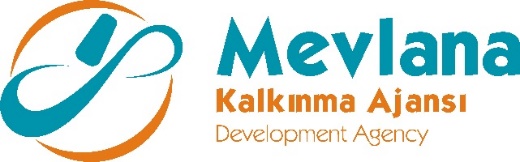 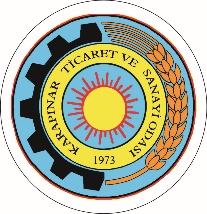 YAPIM İŞİ İÇİN İHALE İPTAL İLANI Karapınar Ticaret ve Sanayi Odası, Mevlana Kalkınma Ajansı 2018 Küçük Ölçekli Alt Yapı Mali Destek Programı kapsamında sağlanan mali destek ile Karapınar’da “Karapınar Ticaret ve Sanayi Odası Ekonomi Geliştirme Merkezi EKOGEM” projesi için bir yapım işi ihalesi Kalkınma Ajansları Tarafından Sağlanan Destekler İçin Satın Alma Rehberi Bölüm 2.11 ç fıkrası “Tüm ihale katılımcılarının sunmuş olduğu tekliflerin mevcut mali kaynakları aşması durumu” gereğince iptal edilmiştir.İhale sürecinin iptalinin ardından izlenecek süreç Karapınar Ticaret ve Sanayi Odası tarafından belirlenecektir. 